
Instructions:  Please keep the layout the way it is.  You need to Copy and paste the below table for EACH problem that you are asked to create an algorithm for.   It will reflect in the table of contents above.  At the end of the assignment, scroll up, click on Contents and then click on Update Table.Chapter Number and Problem Number, Page NumberProblem Description (you may copy the text from the book):  GIVEN  (Based on your analysis, answer the question: “Is any data given to me?”:INPUT (Is the user required to enter data?):LOGIC (Does anything need to happen with the given data or the input data?):OUTPUT (What needs to be displayed back on the screen?) :ALGORITHM:(use MS Word Paragraph indent buttons to indent.  Hitting tab will create a new row in the table)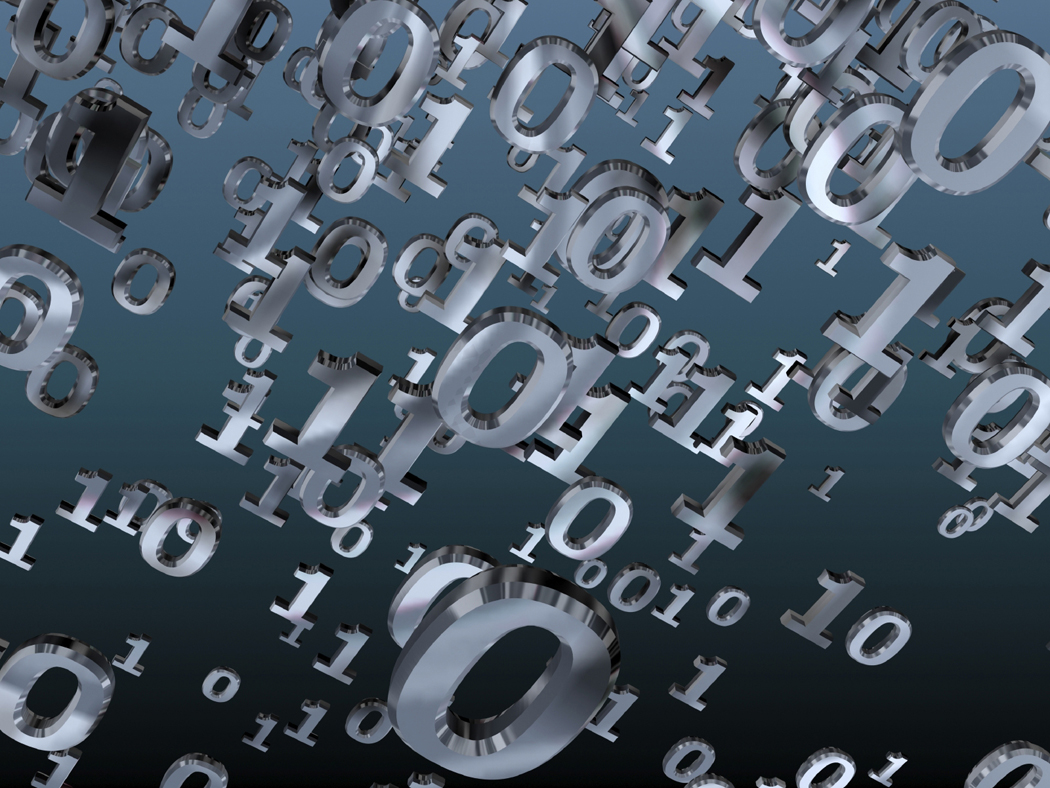 